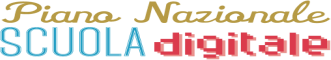 CUP: F92G18000160001Allegato 1 - Istanza di partecipazione alla selezione per l’incarico di PROGETTISTA / COLLAUDATORE PONAl Dirigente ScolasticoLiceo Classico Statale “F. Stelluti”Via Rinalda Pavoni, 1860044 FABRIANO (an)Il sottoscritto ____________________________________________________________________Codice Fiscale ____________________________________ nato a ________________________il ________________ Residente a ____________________________ in Via _________________tel. __________________, cell. ____________________, email___________________________,chiede di poter partecipare alla selezione per titoli per l'attribuzione dell'incarico di: esperto collaudatoreper il progetto :  Azione #7 “Piano Laboratori” del Piano nazionale per la scuola digitale (PNSD)  Realizzazione “Ambienti di apprendimento innovativi” avviso prot. 30562 del 27 novembre 2018Il sottoscritto allega alla presente:curriculum vitae in formato Europeofotocopia di un documento di riconoscimentogriglia di autovalutazionedichiarazione insussistenza motivi di incompatibilitàAi sensi degli artt. 46 e 47 del D.P.R. n. 445/2000, consapevole che le dichiarazioni mendaci sono punite ai sensi del codice penale e delle leggi speciali in materia, secondo le disposizioni richiamate all'art. 76 del citato D.P.R. n. 445/2000, il sottoscritto dichiara di: 	essere cittadino italiano; 	godere dei diritti politici; 	essere / non essere dipendente di altre Amministrazioni pubbliche; 	essere in possesso dei requisiti di accesso, richiesti nell’avviso pubblico relativo alla presente procedura di selezione, come specificato nell’allegato curriculum vitae; 	di essere in possesso delle conoscenze/competenze necessarie per documentarelapropriaattività,attraversol’usodellapiattaformatelematica dei Fondi Strutturali;	di impegnarsi a svolgere la propria attività, secondo le esigenze di piano.Il/la sottoscritto/a con la presente, ai sensi degli articoli 13 e 23 del D.Lgs. 196/2003 e Regolamento UE 2016/679  (di seguito indicato come “Codice Privacy”) e successive modificazioni ed integrazioni, AUTORIZZAIl Liceo Classico Statale “F.Stelluti”  al trattamento, anche con l’ausilio di mezzi informatici e telematici, dei dati personali forniti dal sottoscritto; prende inoltre atto che, ai sensi del “Codice Privacy” e del Regolamento UE 2016/679 , titolare del trattamento dei dati è l’Istituto sopra citato e che il sottoscritto potrà esercitare, in qualunque momento, tutti i diritti di accesso ai propri dati personali previsti dall’art. 7 del “Codice Privacy” (ivi inclusi, a titolo esemplificativo e non esaustivo, il diritto di ottenere la conferma dell’esistenza degli stessi, conoscerne il contenuto e le finalità e modalità di trattamento, verificarne l’esattezza, richiedere eventuali integrazioni, modifiche e/o la cancellazione, nonché l’opposizione al trattamento degli stessi).Data						Firma	___________________________